HARDEMAN R-10 SCHOOL DISTRICT 21051 HIGHWAY D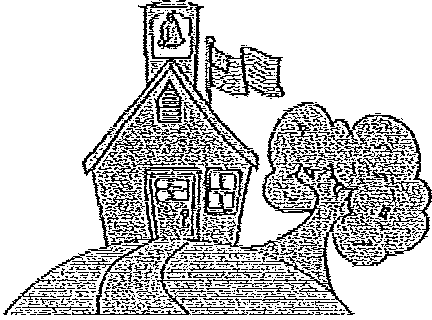 MARSHALL, MO  65340660-837-3400	Application for a Support Staff PositionThe Hardeman School District considers applicants for all positions without regard to race, color, creed, religion, sex, national origin, or disability.  If you have a disability or handicap which may require accommodation for you to participate in our application process (including filling out this form, interviewing or any other pre-employment procedure or requirement), please make us aware of any accommodation you feel is necessary.  If you have any inquiries, complaints or concerns about pre-employment procedure or  requirement, including completing this application, or about the District policy of non­discrimination, you may contact Kristy Forrester at 660-837-3400.All applicants ar·e expected to answer all questions on this application.  Answer "none" or "not applicable" where necessary.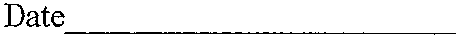 Last Name	First Name	Middle Name Other names that may appear on your transcripts or records:Social Security Number __________________Current Address 						 City, State & Zip _______________Current Phone (	)Permanent AddressStreet	City	State	ZipPermanent Phone (	)Date Available	 	Page 2 Position(s) for which you are applying:.__________________________________________________Educational Preparation:References:Employment Questions:.	.Have you ever been arrested for, or charged ·with or convicted of a felony or misdemeanor?(Exclude traffic offenses: for which you were not sentenced to jail or for which the fine was less than$100.00) _____________________________________________________________Have you ever pleaded guilty or  no contest  to a felony or  misdemeanor? (Exclude traffic offences for which you were not sentenced to jail or for which the fine was less than $100.00)   _____________Has the Missouri  Division of Family Services or a similar agency in any other state or jurisdiction, ever issued a determination or finding of cause or reason to believe or suspect that you have engaged in physical, emotional, psychological or sexual abuse or neglect of a child? ________________________________________________________________________________________________________________________________________________________________Have you ever failed to be re-employed by an educational institution? ___________If the answer to any of the foregoing questions is “yes” please explain and use a separate sheetif necessary:Page  3  READ CAREFULLY BEFORE SIGNING	          I acknowledge and agree to the following provisions as conditions to consideration of               my application for employment:	I   hereby authorize my current and former employers and references to furnish any information about me and about my work experience. I release my current and former employers and references from any and all liabilities or damages of any nature as a result of providing such information.  My current and former employers and references may rely on a signed copy of this release.I understand and consent to registering and completing a fingerprint background check utilizing the Missouri Automated Criminal History Site (MACHS), following the procedures given to me, upon my employment by the District.3.	I certify that the answers given in this application are true and complete to the very best of my knowledge.  In the event that I am employed by the District and in the further event that I  have provided false or misleading information in this application or in subsequent employment interviews, I   understand that my employment may be terminated at any time after discovery of the false or misleading information.4.	I understand that this application will be considered active through April 30th. I understand that if I wish my candidacy to remain open after that date, I must submit another application.Signature	DateNAME& LOCATIONDA'IESOF ATTENDANCEDA'IESOF ATTENDANCENAME OF DEGREEMAJOROVERALL GPAHIGH SCHOOL COLLEGES/ UNIVERSITIESN/AN/AN/AN/AN/AHIGH SCHOOL COLLEGES/ UNIVERSITIESHIGH SCHOOL COLLEGES/ UNIVERSITIESHIGH SCHOOL COLLEGES/ UNIVERSITIESNAMEADDRESSPHONEPOSITION......